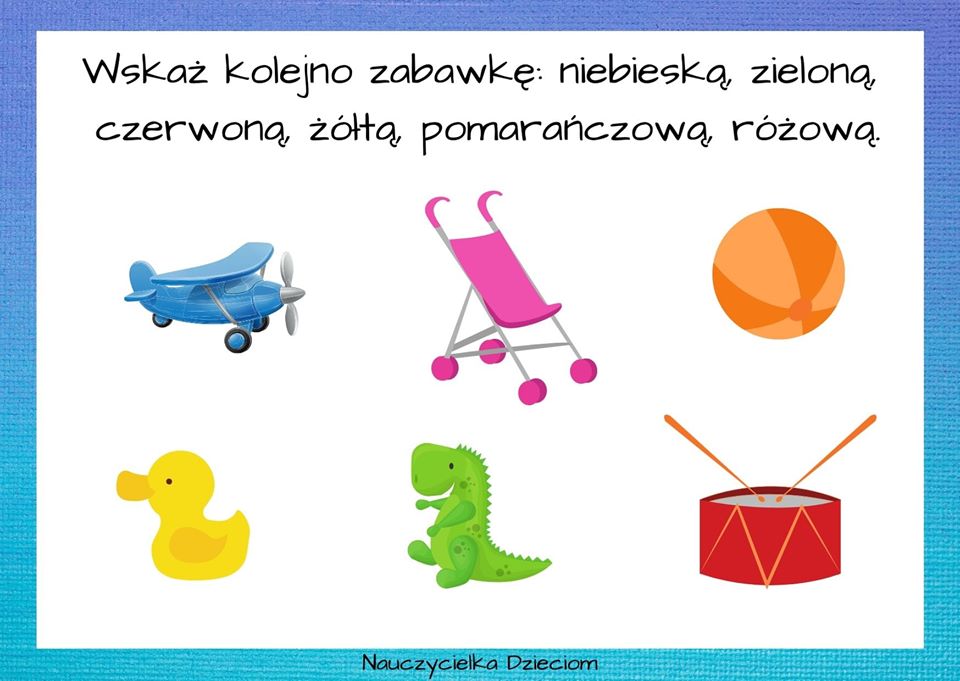 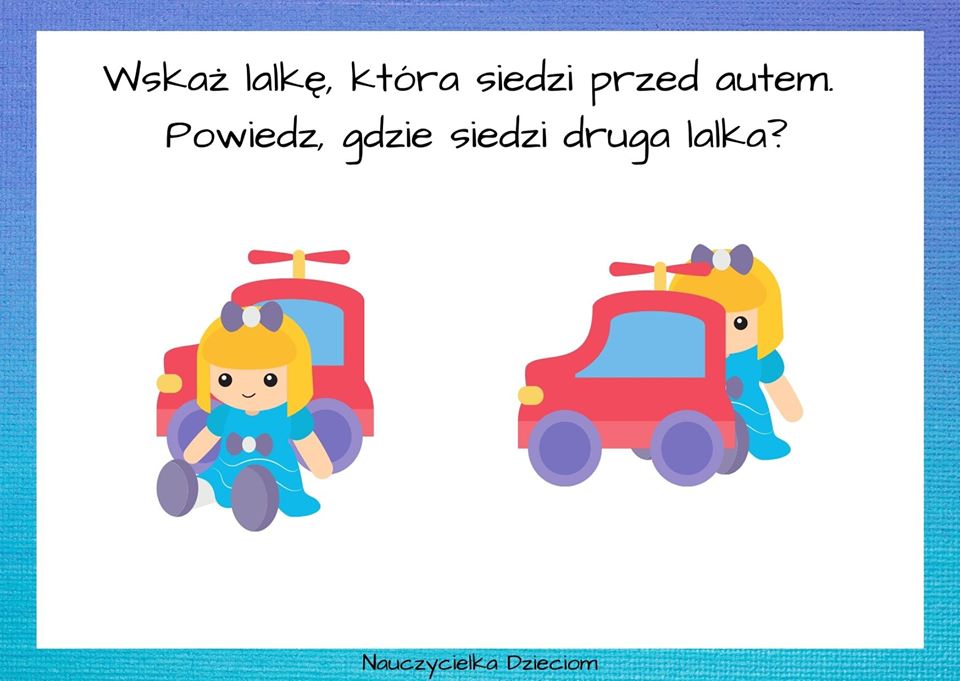 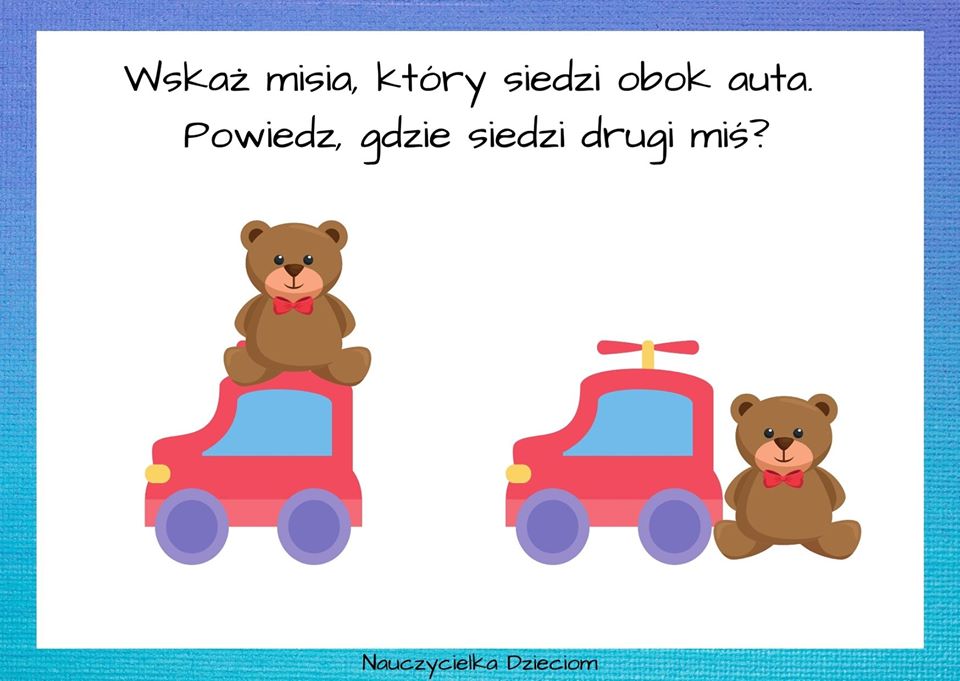 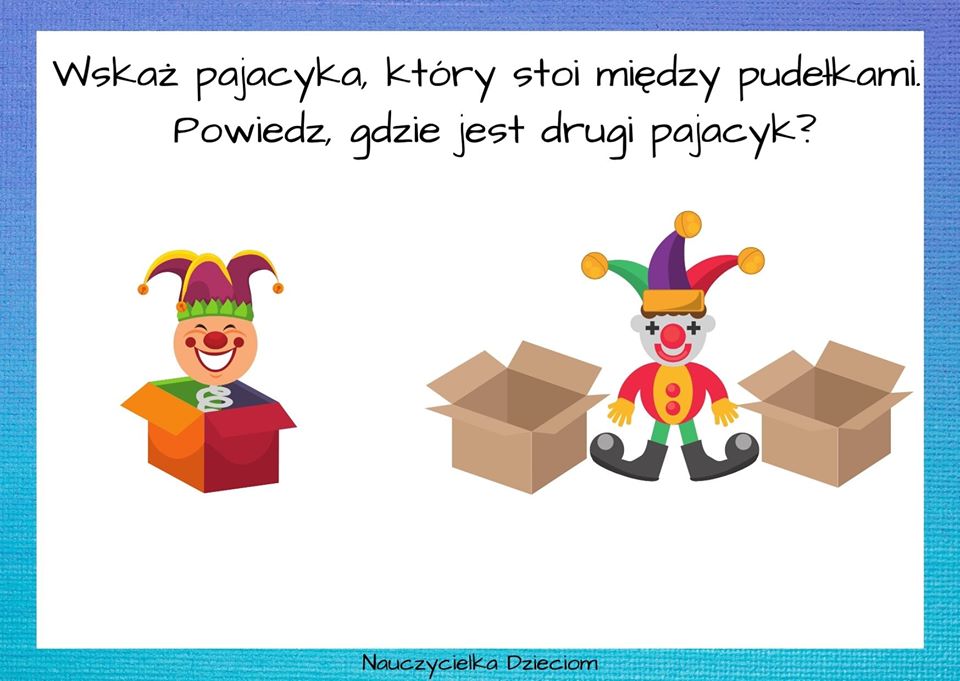 Rysuj po śladzie i pokoloruj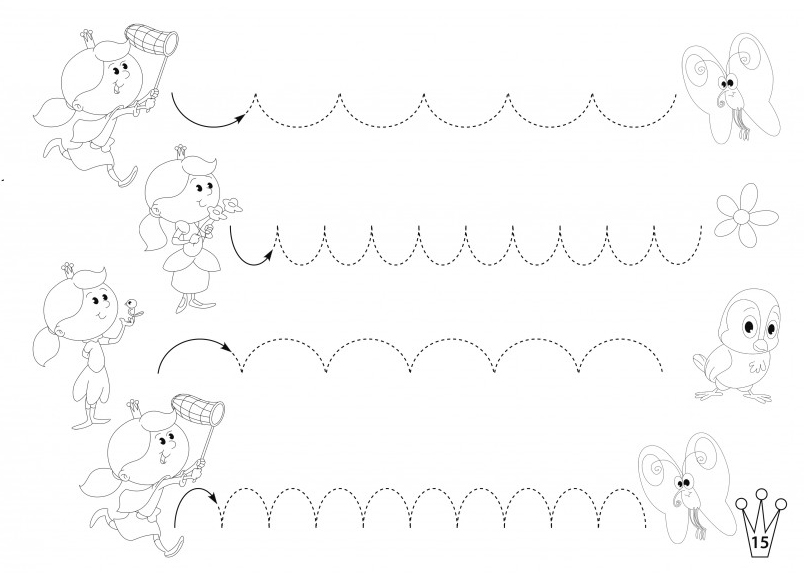 